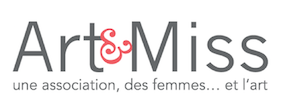 Et si on faisait mieux connaissance ?Votre portrait pour les missAfin de poursuivre l'expérience débutée la saison dernière, nous aimerions réaliser votre « portrait » qui sera diffusé par mail uniquement aux membres d’Art&Miss, à partir des réponses aux questions suivantes : (bien sûr, vous n’êtes pas obligées de répondre à toutes les questions...) – environ 400 motsTout d’abord, d’où êtes-vous originaire ?Si vous n’êtes pas bordelaise, depuis quand êtes-vous arrivée à Bordeaux ? Pour quelles raisons ?Quelle est/était votre profession/ formation ? vous pouvez détailler...Vos centres d’intérêts, passions, vos loisirs, comment occupez-vous votre temps libre ?Votre coup de cœur à Bordeaux (ou ailleurs !) ? une expo, un resto, une boutique… vous êtes libre !Le dernier film / livre / album que vous ayez vu / lu / écouté ?Merci de nous indiquer si vous nous autorisez à compléter votre profil dans l’annuaire de notre association avec ces informations ? oui / non (rayer la mention inutile)D’ailleurs, voici le lien pour accéder à notre annuaire en ligne https://www.art-miss.org/annuaireMerci de nous retourner ce document complété par mail à l’adresse suivante :christine.delmas-jourdier@art-miss.org